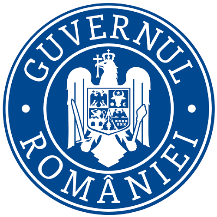 MINISTERUL FINANȚELORServiciul de Comunicare, Relații Publice, Mass Media și TransparențăDomnului Cristian StănescuRedactor Avocatnet.roReferitor la solicitarea dumneavoastră, vă comunicăm următoarele:Ministerul Finanțelor (MF) a primit spre promovare în vederea adoptării, de la Autoritatea de Supraveghere Financiară (ASF), două proiecte de legi, respectiv:-	Proiect Lege privind asigurarea obligatorie de răspundere civilă auto pentru prejudicii produse terților prin accidente de vehicule,-	Lege pentru modificarea şi completarea Legii nr. 213/2015 privind Fondul de garantare a asiguraților.Menționăm că, din conținutul acestora, rezultă că ambele proiecte de lege vizează transpunerea de către ASF, în legislația națională, a prevederilor Directivei (UE) 2021/2118 a Parlamentului European și a Consiliului din 24 noiembrie 2021 de modificare a Directivei 2009/103/CE privind asigurarea de răspundere civilă auto și controlul obligației de asigurare a acestei răspunderi.Biroul de relații cu mass-media	